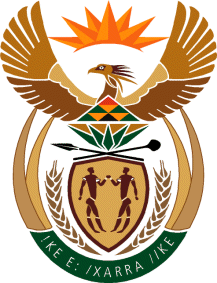 MINISTRY: PUBLIC SERVICE AND ADMINISTRATIONREPUBLIC OF SOUTH AFRICANATIONAL ASSEMBLYQUESTION FOR WRITTEN REPLY DATE:		30 OCTOBER 2020QUESTION NO.: 	2542		Mrs M O Clarke (DA) to ask the Minister of Public Service and Administration:What are the details of cases of misconduct that were reported in (a) his department and (b) each province with regard to (i) insubordination, (ii) negligence and/or failure to comply with procurement procedures, (iii) dereliction of duty, (iv) intimidation, (v) abuse of sick leave, (vi) being drunk on duty, (vii) insolent behaviour (viii) failure to declare previous misconducts, (ix) prejudice and disrespect and (x) theft, fraud and bribery?										NW3213EREPLY:The following information is based on the 4th quarter FOSAD reports received from the Department of Public Service and Administration and the Provinces:  Department of Public Service and Administration:Insubordination:(ii)- (x) No cases reported.Provinces: The offences (i) to (x) are reflected in the table below.End Name of DepartmentNo. of officials CostReason for disciplinary action being institutedPeriod of suspensionStatus of the caseReasons for the case not to be concludedDPSA1NoneInsubordinationNoneSourcing a new chairpersonSourcing a new chairpersonProvincesName of DepartmentNo. of officials CostReasons for disciplinary action being instituted Period of suspension Period of suspension Reasons for  case not be concludedEastern CapeDSRAC2R 1 439 542,80R 1 194 770,3(ii)Negligence and/or failure to comply with procurement procedures281 days each employee281 days each employeeInterference with investigation x 2 Free StateCOGTA2None(i)InsubordinationNoneNoneNot indicated Free StatePubic Roads and Transport1R 258 744,64(i)Insubordination88 days88 daysUplifted on 15 May 2020 Free StateOffice of the Premier1R 1 023 645,00(x) theft, fraud and bribery365 days365 daysPostponement Free StateHealth2R 25 189,58R30 567,96(x) theft, fraud and bribery60 days each employee60 days each employeeSuspension uplifted Free StateEducation2R 156 294,81R 214 091,01(x) theft, fraud and bribery425 days each employee425 days each employeeThe matter has been finalised, awaiting finding of the chairperson Free StatePublic Works and Infrastructure7R 108 680,88R126 152,78 R 126 152,78R 195 454,00(x) theft, fraud and bribery23/09/2019 to date x 3, 20/12/2019 to date x 3, 16/1/2020 x 1 to date23/09/2019 to date x 3, 20/12/2019 to date x 3, 16/1/2020 x 1 to dateNational lockdown has hampered progressGautengHealth1R 115 762, 68InsubordinationInsubordination45 daysIn progressGautengProvincial Treasury1n/aInsubordinationInsubordinationn/aPostponementGautengHealth1R 133 770,21(ii)Negligence and/ or failure to comply with procurement procedures (ii)Negligence and/ or failure to comply with procurement procedures 52 daysIn progressGautengSports, Arts Culture and Recreation2R 637 596,75R497 365, 86(ii)Negligence and/ or failure to comply with procurement procedures(ii)Negligence and/ or failure to comply with procurement procedures226 days184 daysOngoing/ waiting for verdictGautengProvincial Treasury3n/a(ii)Negligence and/ or failure to comply with procurement procedures(ii)Negligence and/ or failure to comply with procurement proceduresn/aPostponementGautengProvincial Treasury2None(iv)Intimidation(iv)IntimidationNot indicatedInvestigating officer not yet appointedGautengHealth1n/a(vi)Being drunk on duty(vi)Being drunk on dutyn/aPostponementGautengSports, Arts Culture and Recreation1n/a(vi)Being drunk on duty(vi)Being drunk on dutyn/aPostponementKwaZulu-NatalEducation1R 13 378,64(i)Insubordination(i)Insubordination-Pending to the outcome of hearing KwaZulu-NatalEducation3R 25 100,00R12 947,84R 55166,7(ii)Negligence and /or failure to comply with procurement procedures(ii)Negligence and /or failure to comply with procurement procedures30 days30 days44 daysInvestigation in progressKwaZulu-NatalHuman Settlement5R327 084,00R269 162,00R187 038,00R47 634,00R44 217,00(ii)Negligence and /or failure to comply with procurement procedures(ii)Negligence and /or failure to comply with procurement procedures60 days x4150 days Matter part-heard and will be proceeding in mid-April.Suspension extended x 4KwaZulu-NatalEducation3R 67661,5R 17226,35R 19287,85R 162 508,4R 90848,4(x)Theft, fraud and bribery(x)Theft, fraud and bribery30 days30 days44 days150 days x 2Suspension reviewed and return to work approved subject to alternative placement.Investigation in progress x 4KwaZulu-NatalEDTEA3R 46 673,00R 63 884,05 R 58 996,15(x)Theft, fraud and bribery(x)Theft, fraud and bribery60 days each employeeInterfere with witnessesKwaZulu-NatalArts and Culture1R 710 722,05(x)Theft, fraud and bribery(x)Theft, fraud and bribery265 daysHearing has commenced and in process. LimpopoHealth1R 32 975,25(i)Insubordination(i)Insubordination30 daysInvestigationLimpopoPublic Works & Infrastructure1Not indicated(ii)Negligence and /or failure to comply with procurement procedures(ii)Negligence and /or failure to comply with procurement procedures375 daysHearing pendingLimpopoAgriculture2R 697595,92R347048,32(ii)Negligence and /or failure to comply with procurement procedures(ii)Negligence and /or failure to comply with procurement procedures150 days90 daysUnder investigation x 2LimpopoHealth1R 35 819,22(iii)Dereliction of duty(iii)Dereliction of duty150 daysNot indicatedLimpopoHealth1Not indicated(iv)Intimidation(iv)Intimidation120 daysInvestigationHealth4Not indicated(x)Theft, fraud and bribery(x)Theft, fraud and bribery60 days x330 daysInvestigationNorthern CapeOffice of the Premier3n/a(i)Insubordination(i)Insubordinationn/aMatter not reportedNorthern CapeOffice of the Premier3(ii)Negligence and /or failure to comply with procurement procedures(ii)Negligence and /or failure to comply with procurement proceduresMatter not reportedNorthern CapeOffice of the Premier2n/a(vi)Being drunk on duty(vi)Being drunk on dutyn/aCharge sheet forwarded to the HOD for signatureNorthern CapeOffice of the Premier3n/a(x)Theft, fraud and bribery(x)Theft, fraud and bribery48 daysSanction pendingNorth WestHealth1R 60 447,90(ii)Negligence and /or failure to comply with procurement procedures(ii)Negligence and /or failure to comply with procurement procedures180 daysUnder investigationAgriculture1R 182 443,16(iii)Dereliction of duty(iii)Dereliction of duty2019/11/20 to dateNoneHealth3R 537 405,21R 55 248,00R 50 692,00(iii)Dereliction of duty(iii)Dereliction of duty270 days Unavailability of presiding officersHealth 1R 23 188,50(x)Theft, fraud and bribery(x)Theft, fraud and bribery60 daysUnder investigationWestern CapeDepartment of Cultural Affairs and Sport2n/a(i)Insubordination(ii)Negligence and /or failure to comply with procurement procedures(i)Insubordination(ii)Negligence and /or failure to comply with procurement procedures79 days100 daysResignedDismissed